

The call for proposals for the International Education Conference 2019 is open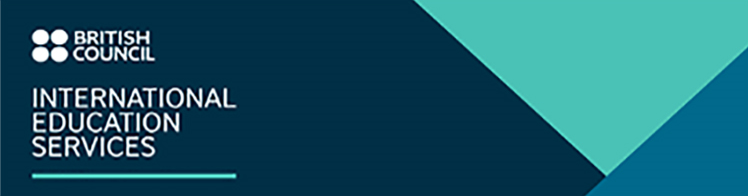 3-4 December 2019, Edinburgh

Please submit the completed form below to anny.gao@britishcouncil.org no later than 31 August 2019. British Council welcomes session proposals on an international scale from individuals regardless of age, disability, ethnicity or race, gender, religion or belief or sexual identity.We would appreciate session submissions as soon as possible.
Reboot and Reload; defining new futures for International Education At a time of potential change to the way the United Kingdom can operate with its international partners, the sector must be prepared to reset and revise its strategic ambitions, and quickly find opportunity in a new, uncertain landscape. The path we will take from 31 October remains unclear, but we can be certain that the progression of digital technology and communications will continue to profoundly affect the methods through which we engage international audiences.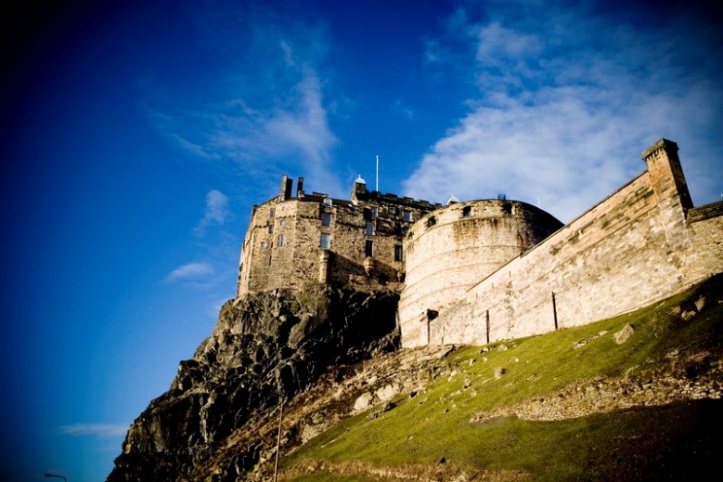 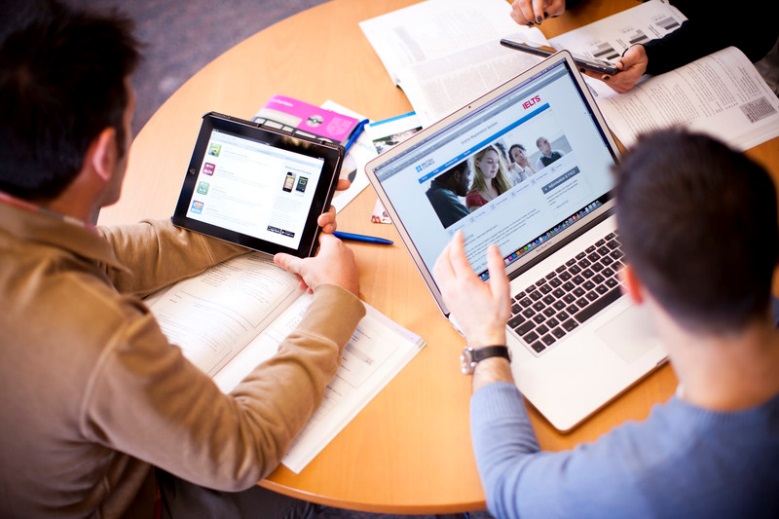 On 3-4 December the British Council invites the international education sector to come together to reboot and reload our strategies; explore and face the impact of the United Kingdom's exit from the European Union and define our new future – working together to attract, educate and support sophisticated and technologically astute global students, who in many cases will go on to influence the futures of their own countries.We are interested in receiving session proposals related to the theme and in context of international education.Suggestions are, but not limited too;International education strategy and policyDigital and technological innovationInternational education market insightInternational education marketing Transnational education (TNE) and partnershipsImpact of Brexit on International EducationalStudent support and wellbeingImmigration and visa complianceStudy influencers including agents, counsellors and alumniInternationalisation of subject areasInternationalisation of colleges, schools and English language teaching providersInternational student employabilityBest practice for working overseasGlobal perspectives and activities of countries outside the UKSuccessful proposals will feature new research, insights or focus on learning from recent case studies. Audience

Proposals must be suitable for staff from one or more of the following groups. Please do contact us if your category is not named below as we are open to appropriate suggestions.VC/ PVC’s, International Directors and AcademicsSchools Independent collegesFurther education colleges Vocational education and training provider (VET)Trans-national education providers (TNE)Higher Education (Undergraduate and/or Postgraduate) institutionsEnglish language providersBritish Council accredited agents, counsellors and study influencersHigher education international marketing professionalsStudent support and wellbeingStudent admissions and visas Faculty or Academic staff with an interest in internalisationPlease send your proposal(s) no later than 31 August 2019 to anny.gao@britishcouncil.org. 
Speakers who are selected will receive a conference day pass for the full day that they are speaking. Travel, expenses and accommodation will be reimbursed where required (subject to terms and conditions).We look forward to receiving your submission. Many thanks
International Education Conference 2019 TeamNameJob titleEmail addressOrganisationMy involvement in this session will be (delete as appropriate):ChairSpeakerSession ManagerOther (please detail)Session titleSector audience and expected audience level (please delete as appropriate)Sector AudienceHigher EducationFurther EducationSchoolsEnglish Language Teaching providersStudent support Admissions and visa complianceStudy influencers (agents and councillors)Other (please specify)Expected audience level Senior leadership e.g. VC / PVCDirectors / Heads of department AcademicsManagement e.g. Senior International OfficerInternational OfficersNew international Officers
Other (please detail)Session type (delete as appropriate)PresentationPanel sessionWorkshopOther (please detail)DurationPlease note all sessions will be 1 hour in length. Please notify us if you believe your session will differ from this standard.Additional Speakers – please give name, job title, organisation and brief profile of all speakers in this session (if known at this point)Session Chair / MC if applicable (name, job title, organisation, profile)Session summary (max 200 words)Please give details of any new research, reports or evidence that will feature in this session, along with publication date where applicableWhat do you want the audience to take away from this session?Which content stream does your session relate to?International Officers / MarketingInternational DirectorsInternational student support / admissionsELTSchoolsFEAcademic / subject specificStudy influencers, counsellors and agentsOther